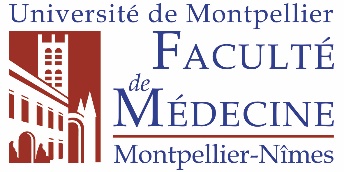 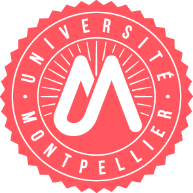 THESE D’EXERCICEDEMANDE DE DEROGATIONJe soussigné, Nom      	Prénom(s) :      Interne en Médecine, préparant le DES de      Sollicite une dérogation afin de faire figurer parmi les membres de mon jury de thèse : M/Mme      Qualité :      Argumentaire :      Composition du jury :      Date de soutenance :      Heure de soutenance :      Partie réservée au bureau des thèses, pour avis du Doyen	 Avis favorable 	 Avis défavorable		A  Montpellier, le 					Signature